	HISTORIA, GEOGRAFÍA Y CIENCIAS SOCIALES	                                                                    6° BÁSICO - GUÍA N°2Nombre: __________________________________________________________    Fecha: 15 de Abril del 2020COMPRENSIÓN LECTORA. Lee el texto a continuación más de una vez, recuerda que puedes complementar con tus conocimientos previos cuando la pregunta así lo sugiera, específicamente cuando son de opinión. 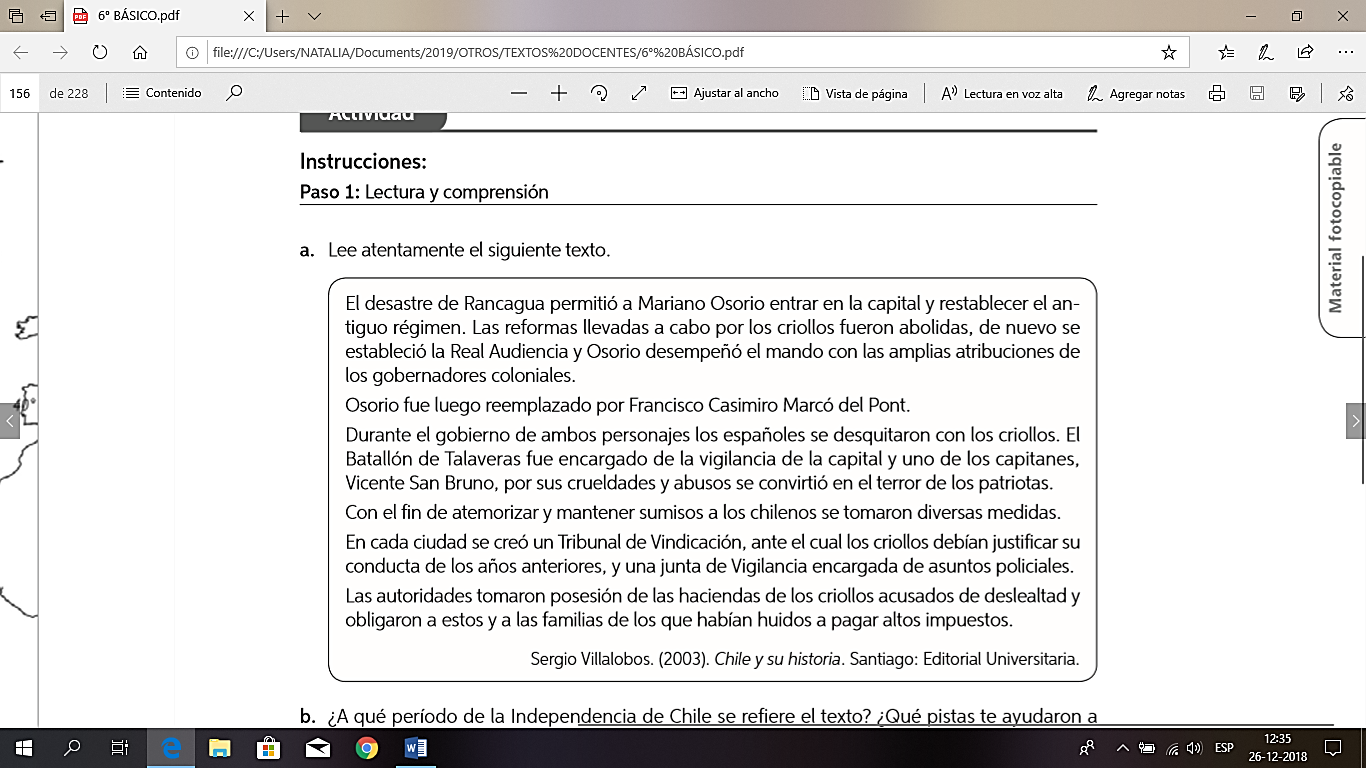 Según el texto. ¿A qué período de la Independencia de Chile se refiere el texto? ¿Qué pistas te ayudaron a reconocerlo?			     	          						                    (2 PUNTOS)_____________________________________________________________________________________________________________________________________________________________________________________________________________________________________________________________________________________________________________________De acuerdo al autor, ¿cómo se podrían caracterizar las medidas tomadas en contra de los patriotas?        (4 PUNTOS)____________________________________________________________________________________________________________________________________________________________________________________________________________________________________________________________________________________________________________________________________________________________________________________Según tu opinión. ¿Qué consecuencias tuvieron ese tipo de medidas en la consolidación del movimiento independentista? NOMBRA DOS. 		         							      (4 PUNTOS)_________________________________________________________________________________________________________________________________________________________________________________________________________________________________________________________________________________________________________________________________________________________________________________________________________________________________________________________________________________Puntaje Total        10  Puntaje Obtenido